UIT DIE PEN VAN DIE CEO (31/21) 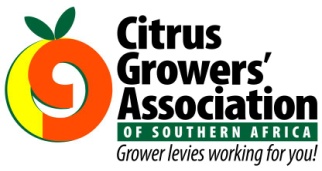 (Volg my op Twitter justchad_cga)Justin Chadwick 20 Augustus 2021OP DIE PLAAS INENTINGS'n Paar weke gelede het hierdie nuusbrief oor inentings op plase in die Mpumalanga en Limpopo provinsies berig. Daar is 'n beroep op meer produsente gedoen om die uitdaging aan te pak en te help met inentings van werknemers. Citrus Academy het 'n opname hieroor gedoen - en dit is die voorlopige verslag nadat byna 50 reaksies ontvang is (wat 16 000 hektaar/ 37 miljoen kartonne beslaan). Antwoorde kom vanaf plase en pakhuise in alle sitrus produksie-streke. Vyftig persent van die respondente het tans geen COVID in hul besigheid nie; 20% dui op 'n dalende tendens van COVID -infeksies, terwyl stabiele en toenemende tendense albei 15% was. 80% het aangedui dat COVID nie hul vermoë om sake te doen beïnvloed het nie. Tien persent van die respondente het 76-100% inentingsyfer op die plaas/pakhuis; 17% het 51-75% inentingsyfer; 19% 26-50% en 13% 11-25%. Die meerderheid (40%) het 'n inentingsyfer van 0-10%; wat aandui dat daar nog baie werk is om te doen.  Die steekproef is eweredig verdeel in terme van diegene wat inentingsweerstand beleef het, en diegene wat nie het nie - die redes vir weerstand is genoem as vrees, agterdog, apatie en verkeerde inligting. Die steekproef is ook byna eweredig verdeel in terme van diegene wat inenting aanspoor  en diegene wat dit nie doen nie. Aktiwiteite wat by inenting aansporing ingesluit is, was inligtingsveldtogte, vervoer na inentingsplekke en inentingsstasies by die werkplek. Diegene wat 'n inenting gehad het, het aangedui dat die bestuur goed ingeënt is en as voorbeeld dien, en hulp van die plaaslike departement van gesondheid.Ons waardeer die bydraes van diegene wat aan die opname deelgeneem het. Dit is nog steeds oop en duur tot Vrydag, 27 Augustus, en ons sal verdere reaksie waardeer. Gaan na https://survey.zohopublic.com/zs/MkRPWv.VERSKEPINGSLYNE SPREEK LEWERING VAN VERSKEPINGSTOERUSTING AAN OM IN AANVRAAG TE VOORSIEN [Mitchell Brooke]Die scenario van vraghouerverskeping uit Suid-Afrika is redelik beperk, en huidige globale en plaaslike dinamika tans veroorsaak 'n komplekse situasie. Die groot vraag na seevrag van oos na wes, tesame met massiewe vragpryse, veroorsaak dat houers en skepe op daardie roetes fokus. Vertragings en opeenhopings van skepe is baie duidelik as gevolg van die volumevloei tesame met die onlangse sluiting van hawens en terminale in China weens COVID, dit hou die houers daar. Hierdie is die tendens sedert laat 2020 en het allerhande probleme veroorsaak om leë houers na Suid -Afrika te vervoer. Plaaslik is ons by kookpunt, aangesien die terminale se bedrywighede geraak is deur die opstand in KZN in Julie en dan dae later die kuberaanval op Transnet IT-stelsels, tesame met erge weersomstandighede by al die hawe-terminale. Dit alles kom nou tot 'n punt. Bestuurders van CGA en FPEF het vandeesweek met verteenwoordigers van Maersk en MSC vergader om hul standpunt oor hierdie kwessies te verstaan. Oor die algemeen is skeepskedules plaaslik deurmekaar, aangesien vertragings groot is en dit veroorsaak dat baie skepe hawens verby vaar of SA heeltemal omseil om vertragings te vermy. Die vervoer van leë houers na SA was tot dusver problematies, maar word verder beïnvloed deur die vertragings en die verby seil van skepe wat bestem was om leë houers na SA hawens te bring. Ons het gehoor dat houers oor alle lyne beplan word en in lyn is met die balans van die sitrusseisoen. Ons kan egter aanneem dat houers beperk kan raak op grond van bogenoemde faktore, maar ons is verseker dat plaaslike verteenwoordigers van verskepingslyne nie terugsit nie, maar hard werk om te verseker dat toerusting by elke hawe beskikbaar is.GEPAK EN VERSKEEP “People Who Say It Cannot Be Done Should Not Interrupt Those Who Are Doing It”Einde van Week 32Miljoen 15 Kg KartonneGepak GepakGepakVerskeepVerskeepAanvanklike SkattingNuutste VoorspellingFinaal GepakBRON: PPECB/AGRIHUB20192020202120202021202120212020Pomelo’s (17kg)14.8 m13.1 mPomelo’s16 m14.2 m16.7 m12.9 m14.9 m18 m17.2 m15.5 mSagte Sitrus15.3 m19.8 m24.3 m16.9 m19.4 m30.5 m30.3m23.6 mSuurlemoene19.9 m25.6 m27.5 m23.1 m24.3 m30.2 m27.7 m29.6 mNawels21.3 m23.3 m24.4 m20.7 m20.3 m26.3 m26.2 m26.2 mValencias20.1 m26.1 m24.4 m16.8 m15.4 m58 m55.2 m55.1 mTotaal92.6 m109 m117.3 m90.4 m94.3 m163 m156.6 m150 m